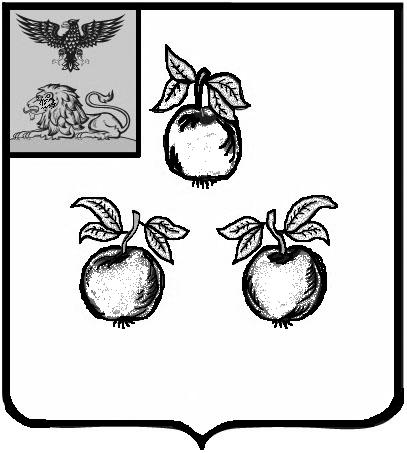 БЕЛГОРОДСКАЯ ОБЛАСТЬАДМИНИСТРАЦИЯ МУНИЦИПАЛЬНОГО РАЙОНА«КОРОЧАНСКИЙ РАЙОН» ПОСТАНОВЛЕНИЕКороча16 октября 2020 г.                                                                                                                 № 649Об утверждении норматива стоимостиодного квадратного метра общей площади жилого помещения в рамках реализации мероприятия  по обеспечению жильем молодыхсемей  ведомственной  целевой  программы«Оказание государственной поддержки гражданамв обеспечении жильем и оплате  жилищно -коммунальных услуг государственной программыРоссийской Федерации «Обеспечение доступным и комфортным жильем и коммунальными услугами граждан Российской Федерации» на 4 квартал 2020 годаВ рамках реализации мероприятия по обеспечению жильем молодых семей ведомственной целевой программы «Оказание государственной поддержки гражданам в обеспечении жильем и оплате жилищно-коммунальных услуг» государственной программы Российской Федерации «Обеспечение доступным и комфортным жильем и коммунальными услугами граждан Российской Федерации», утвержденной постановлением Правительства Российской Федерации от 30 декабря 2010 года № 1710, Порядка предоставления молодым семьям социальных выплат на приобретение (строительство) жилья и их использования, утвержденного постановлением Правительства Белгородской области от 10 ноября 2014 года № 410-пп, приказа Министерства строительства и жилищно–коммунального хозяйства Российской Федерации от 29 сентября 2020 года № 557/пр «О показателях средней рыночной стоимости одного квадратного метра общей площади жилого помещения по субъектам Российской Федерации на 4 квартал 2020 года», а также учитывая сложившийся уровень цен строительства (приобретения) одного квадратного метра общей площади жилья по муниципальному району «Корочанский район», администрация муниципального района «Корочанский район» п о с т а н о в л я е т :1.	Утвердить норматив стоимости одного квадратного метра общей площади жилого помещения по муниципальному району «Корочанский район» на 4 квартал 2020 года для расчета размеров социальных выплат, предоставляемых на приобретение (строительство) жилых помещений в рамках реализации мероприятия по обеспечению жильем молодых семей ведомственной целевой программы «Оказание государственной поддержки гражданам в обеспечении жильем и оплате жилищно-коммунальных услуг» государственной программы Российской Федерации «Обеспечение доступным и комфортным жильем и коммунальными услугами граждан Российской Федерации» в размере 25 000 (двадцать пять тысяч) рублей. 2.	Директору МКУ «Административно-хозяйственный центр обеспечения деятельности органов местного самоуправления муниципального района «Корочанский район» Кладиенко Е.А.:- направить настоящее постановление для официального опубликования в газете «Ясный ключ»;- обеспечить размещение на официальном сайте органов местного самоуправления муниципального района «Корочанский район» в информационно-коммуникационной сети общего пользования.3.	Контроль за исполнением постановления возложить на заместителя главы администрации района по строительству, транспорту, связи и ЖКХ Мозгового Д.Н.Первый заместительглавы администрации района-председатель комитета финансови бюджетной политикиЛ.С. Мерзликина